                                                                                                                                         № 13  09 марта 2021 г.  	02.03.2021г.№13РОССИЙСКАЯ ФЕДЕРАЦИЯИРКУТСКАЯ ОБЛАСТЬНИЖНЕУДИНСКИЙ РАЙОНАДМИНИСТРАЦИЯЗАРЕЧНОГО МУНИЦИПАЛЬНОГО ОБРАЗОВАНИЕАДМИНИСТРАЦИЯ СЕЛЬСКОГО ПОСЕЛЕНИЯПОСТАНОВЛЕНИЕ  « ОБ УПОРЯДОЧЕНИИ ПОЧТОВЫХ АДРЕСОВ, ПРИСВОЕНИИ НАЗВАНИЯ УЛИЦ И № ДОМОВ»           Руководствуясь законом Иркутской области № 86-ОЗ от 16.12.2004г, поручением правительства РФ № СИ-П13 – 6132 от 06.12.2005г. по формированию системы о регистрационном учете населения. Администрация Заречного муниципального образования ПОСТАНОВЛЯЕТ:Присвоить адрес трансформаторной подстанции – ул.Школьная 6АПрисвоить адрес трансформаторной подстанции – ул. Гагарина 1АПрисвоить адрес трансформаторной подстанции – ул. Шевченко 14А. 2. Настоящее постановление опубликовать в газете « Вестник Заречного муниципального образования».Глава Заречногомуниципального образования  А.И.РоманенкоЗАРЕЧНОГОСЕЛЬСКОГО  ПОСЕЛЕНИЯ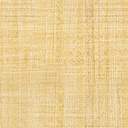 